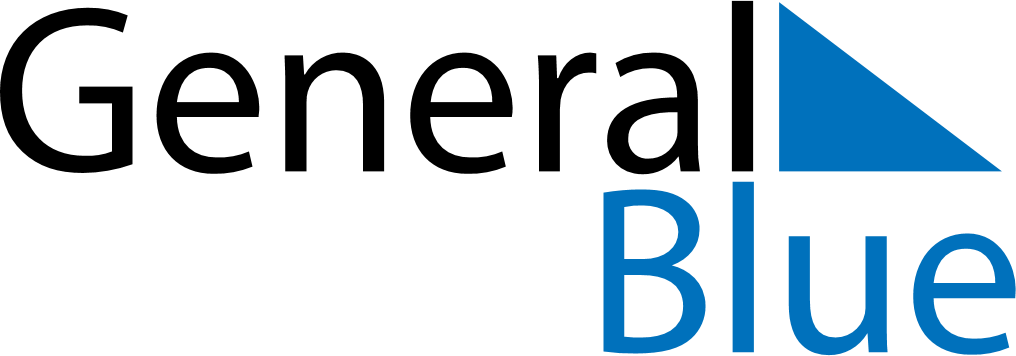 November 2026November 2026November 2026November 2026El SalvadorEl SalvadorEl SalvadorMondayTuesdayWednesdayThursdayFridaySaturdaySaturdaySunday123456778All Souls’ Day9101112131414151617181920212122232425262728282930